ইচ্ছাকৃত সাওম ভেঙ্গে ফেলার বিধানحكم الإفطار في نهار رمضان متعمداَ< বাংলা - بنغالي - Bengali >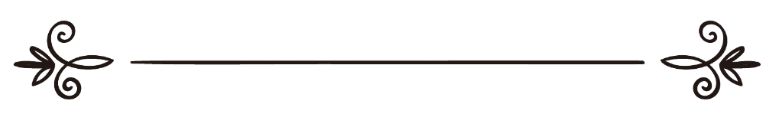 ইলমী গবেষণা এবং ফাওতয়া বিষয়ক স্থায়ী কমিটিاللجنة الدائمة للبحوث العلمية والإفتاءঅনুবাদক: জাকেরুল্লাহ আবুল খায়ের	সম্পাদক: ড. আবু বকর মুহাম্মাদ যাকারিয়াترجمة: ذاكر الله أبو الخيرمراجعة: د/ أبو بكر محمد زكرياইচ্ছাকৃত সাওম ভেঙ্গে ফেলার বিধানপ্রশ্ন: যে ব্যক্তি রমযান মাসে শর‘ঈ কোনো ওযর ব্যতীত ইচ্ছাকৃত সাওম ভেঙ্গে ফেলে তাহলে তার কাফফারা কী?উত্তর: যদি কোনো ব্যক্তি ইচ্ছাকৃত সহবাসের মাধ্যমে সাওম ভেঙ্গে ফেলে তাহলে তার ওপর তাওবাসহ কাযা ও কাফফারা আবশ্যক। আর কাফফারা হচ্ছে: ১. কোনো মুমিন গোলাম আজাদ করা।২. যদি তা করতে না পারে তাহলে দুই মাস লাগাতার সাওম রাখা। ৩. আর যদি তা করতে না পারে তাহলে ষাটজন গরীব-মিসকীনকে খাদ্য দেওয়া। স্ত্রীর ওপরও অনুরূপ আবশ্যক যদি তাকে বাধ্য করে জোরপূর্বক সহবাস করা না হয়।আর যদি পানাহারের মাধ্যমে সাওম ভেঙ্গে ফেলে, তাহলে তার ওপর কাযা ও তাওবা আবশ্যক, কাফফারা আবশ্যক নয়।সমাপ্ত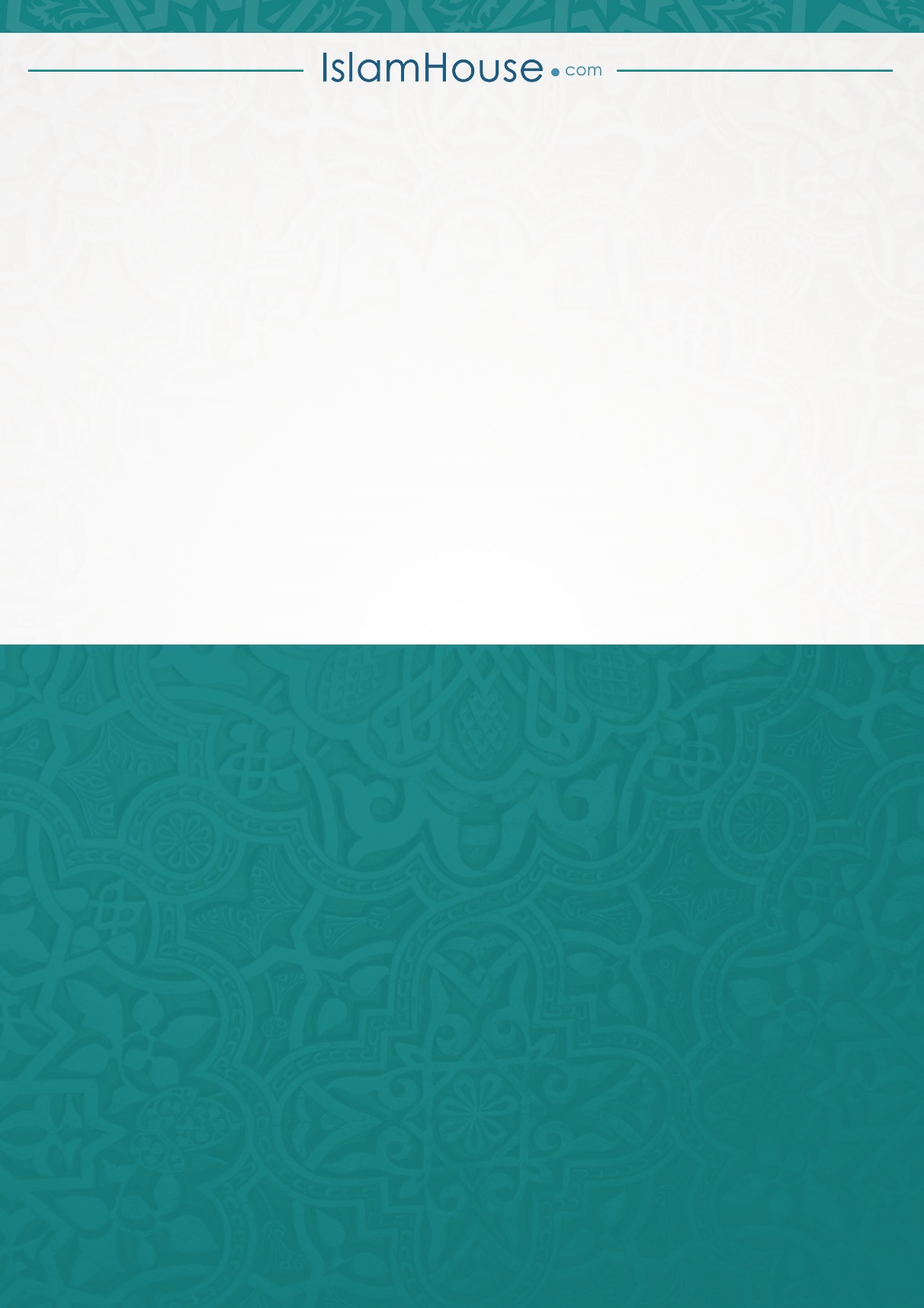 